CURRICULUM VITAEDATE OF BIRTH: 08-02-1985DETAILED WORK HISTORYCurrent:Previous:HOUSE JOB/INTERNSHIPFirst Name of Application CV No: 1666824Whatsapp Mobile: +971504753686 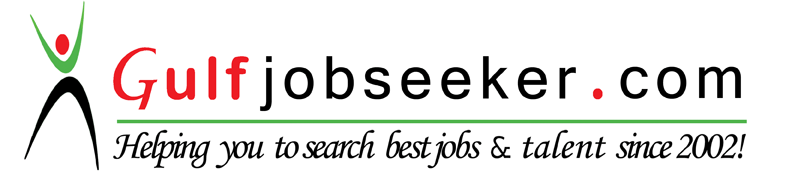 QUALIFICATIONINSTITUTEYEAR OBTAINEDMRCP UK I & II written(appearing in Clinical)RCP  UK2015MRCPI I&II (written)(appearing in Clinical)RCP Ireland2015IMM (General Medicine)CPSP (College of Physicians and Surgeons Pakistan)2012FCPS-I (General Medicine)CPSP2011M.B.B.SAllama Iqbal Medical College, Lahore, Pakistan2003-2008BSc.  Punjab University Lahore, Pakistan.2008TRAINING AND PROFESSIONAL DEVELOPMENTTRAINING AND PROFESSIONAL DEVELOPMENTACLS- September 2014American Heart AssociationBLS-August 2014American Heart AssociationOVERALL CLINICAL EXPERIENCE (6 years  2 months)OVERALL CLINICAL EXPERIENCE (6 years  2 months)General Medicine33 MonthsGeneral Surgery6 MonthsPsychiatry4 MonthsCardiology6 MonthsOncology2 MonthsDermatology2 MonthsAnesthesiology/ICU2 MonthsGastroenterology2 MonthsEndocrinology4 MonthsGeriatrics / Stroke Unit4 MonthsRenal Medicine3 MonthsAcute Medical Assessment Unit3 MonthsInfectious Diseases3 MonthsJuly 13, 2015 to DateSpeciality: General MedicinePosition: Medical RegistrarHospital: Mercy University Hospital, IrelandI recently started working as Medical Registrar in General Medicine/ Renal Medicine team, Infectious Diseases team for 3 months each and Acute Medical Assesment Unit for 6 months. My work comprises taking care of admitted patients, seeing patients in outpatient department and following up those who had been discharged. I also communicate and counsel patients and their families when required. Being a registrar, I also attend multidisciplinary team meetings for the patient management. I regularly attend the weekly case discussion classes and online masterclasses by RCPI Ireland.I recently started working as Medical Registrar in General Medicine/ Renal Medicine team, Infectious Diseases team for 3 months each and Acute Medical Assesment Unit for 6 months. My work comprises taking care of admitted patients, seeing patients in outpatient department and following up those who had been discharged. I also communicate and counsel patients and their families when required. Being a registrar, I also attend multidisciplinary team meetings for the patient management. I regularly attend the weekly case discussion classes and online masterclasses by RCPI Ireland.July 14, 2014 to 12 July 2015Speciality: General MedicinePosition: Senior House Officer (SHO)Hospital: Naas General Hospital, Ireland I worked with Endocrinology team, Geriatrics/Stroke team and General Medicine team for 4 months each. My duties include patient care in the inpatient, outdoor, Medical Assessment Units and Emergency Department under direct consultant supervision.I regularly attend weekly case discussion classes and monthly grand rounds. I worked with Endocrinology team, Geriatrics/Stroke team and General Medicine team for 4 months each. My duties include patient care in the inpatient, outdoor, Medical Assessment Units and Emergency Department under direct consultant supervision.I regularly attend weekly case discussion classes and monthly grand rounds.Feb 28, 2011 to 6 July 2014Speciality: General MedicinePosition: Postgraduate Resident/ TraineeHospital: Jinnah Hospital,  Pakistan. I cover indoor, outdoor and two emergency duties per week. My job was full time, regular and residential. • Taking history, clinical examination and case presentations on bedside and in tutorials. • Dealing with emergencies like acute pulmonary oedema,cardiogenic shock, acute coronary syndrome, acute severe bronchial asthma, acute exacerbation of COPD, poisoning, upper GIT bleed, acute confusional state, hypertensive emergency, stroke, status epilepticus, hyperkalaemia, diabetic coma’s etc. • Competency in resuscitation skills and other minor life- saving procedures. • Managing outdoor patients like having infectious diseases, Diabetes Mellitus, Hypertension, GERD, CLD and CKD. • Managed patients of Decompensated cirrhosis of liver,ESRD, Congestive Heart Failure, IBD, Stroke, Meningitis, SAH, SLE, Valvular Heart Diseases. • Performed procedures like IV Cannulation, Foleys Catheterization, Lumbar Puncture, NG Intubation, Endotracheal Intubation, Airway Insertion, Paracentesis, Thoracocentesis, Arterial Puncture, Intra articular Injections and Joint Aspirations, Central Venous Catheterization and Electrical Cardioversion. • Teaching and Supervision of medical students and junior doctors.Did rotations in Cardiology, Psychiatry, Gastroenterology, Oncology, Anesthesiology/ICU and Dermatology as per requirement of College of Physicians and Surgeons. Psychiatry Rotation: (2 Months) I worked 2 months in Psychiatry as a  mandatory part of my FCPS training program in Jinnah Hospital, Lahore. My duties included conducting  Outpatient Clinics, Indoor Management of patients, Emergency Management, Day  patient Clinics and Liaison Psychiatric consultation to alldepartments. Cardiology Rotation: (2 Months) I had rotation of Cardiology in Department of Cardiology, Jinnah Hospital Lahore. My duties included Outpatient, Inpatient, CCU and angiography units. I attended ECG and Echocardiography learning classes and actively participated in weekly case discussion classes.Oncology Rotation: (2 Months) I worked in the Department of Oncology at Jinnah Hospital, Lahore. My Indoor duties included managing patients of cancer under the supervisions of my consultant. Outdoor duties included evaluating the new patients and following up old patients. I also had duties in leukemia clinic.Dermatology Rotation (2 Months)I worked in the Department of Dermatology at Jinnah Hospital, Lahore. Managed patients of Acne Vulgaris, Pemphigus Vulgaris, Psoriasis, Eczema, Steven Johnson’s Syndrome, STD’s, warts, Alopecia and various infections of skin. Performed procedures like electrocautery for warts,cryotherapy UV light therapy. Outdoor duties included evaluating the new patients and following up old patients under supervision. I also attended weekly classes and case presentations. I presented topic of dermatological menifestations of different types of arthritis.Anesthesiology/ICU Rotation (2 Months)I worked one month in ICU and one month in operation theatures at Jinnah Hospital, Lahore. I did intubation and learned how to give anesthesia and familirized myself with anesthesia machine. Used different modes of ventilation in ICU and had classes of ICU care. Attended grand rounds and leanrt antibiotics protocol in ICU setting.Gastroenterology Rotation (2 Months)I worked in Gastroenterology department at Jinnah Hospital, Lahore. Managed patients with CLD and inflammatory bowel disease. I also have weekly duties in Endoscopy unit where I assist endoscopies to my seniors. Also did outpatient clinics.  I cover indoor, outdoor and two emergency duties per week. My job was full time, regular and residential. • Taking history, clinical examination and case presentations on bedside and in tutorials. • Dealing with emergencies like acute pulmonary oedema,cardiogenic shock, acute coronary syndrome, acute severe bronchial asthma, acute exacerbation of COPD, poisoning, upper GIT bleed, acute confusional state, hypertensive emergency, stroke, status epilepticus, hyperkalaemia, diabetic coma’s etc. • Competency in resuscitation skills and other minor life- saving procedures. • Managing outdoor patients like having infectious diseases, Diabetes Mellitus, Hypertension, GERD, CLD and CKD. • Managed patients of Decompensated cirrhosis of liver,ESRD, Congestive Heart Failure, IBD, Stroke, Meningitis, SAH, SLE, Valvular Heart Diseases. • Performed procedures like IV Cannulation, Foleys Catheterization, Lumbar Puncture, NG Intubation, Endotracheal Intubation, Airway Insertion, Paracentesis, Thoracocentesis, Arterial Puncture, Intra articular Injections and Joint Aspirations, Central Venous Catheterization and Electrical Cardioversion. • Teaching and Supervision of medical students and junior doctors.Did rotations in Cardiology, Psychiatry, Gastroenterology, Oncology, Anesthesiology/ICU and Dermatology as per requirement of College of Physicians and Surgeons. Psychiatry Rotation: (2 Months) I worked 2 months in Psychiatry as a  mandatory part of my FCPS training program in Jinnah Hospital, Lahore. My duties included conducting  Outpatient Clinics, Indoor Management of patients, Emergency Management, Day  patient Clinics and Liaison Psychiatric consultation to alldepartments. Cardiology Rotation: (2 Months) I had rotation of Cardiology in Department of Cardiology, Jinnah Hospital Lahore. My duties included Outpatient, Inpatient, CCU and angiography units. I attended ECG and Echocardiography learning classes and actively participated in weekly case discussion classes.Oncology Rotation: (2 Months) I worked in the Department of Oncology at Jinnah Hospital, Lahore. My Indoor duties included managing patients of cancer under the supervisions of my consultant. Outdoor duties included evaluating the new patients and following up old patients. I also had duties in leukemia clinic.Dermatology Rotation (2 Months)I worked in the Department of Dermatology at Jinnah Hospital, Lahore. Managed patients of Acne Vulgaris, Pemphigus Vulgaris, Psoriasis, Eczema, Steven Johnson’s Syndrome, STD’s, warts, Alopecia and various infections of skin. Performed procedures like electrocautery for warts,cryotherapy UV light therapy. Outdoor duties included evaluating the new patients and following up old patients under supervision. I also attended weekly classes and case presentations. I presented topic of dermatological menifestations of different types of arthritis.Anesthesiology/ICU Rotation (2 Months)I worked one month in ICU and one month in operation theatures at Jinnah Hospital, Lahore. I did intubation and learned how to give anesthesia and familirized myself with anesthesia machine. Used different modes of ventilation in ICU and had classes of ICU care. Attended grand rounds and leanrt antibiotics protocol in ICU setting.Gastroenterology Rotation (2 Months)I worked in Gastroenterology department at Jinnah Hospital, Lahore. Managed patients with CLD and inflammatory bowel disease. I also have weekly duties in Endoscopy unit where I assist endoscopies to my seniors. Also did outpatient clinics. November 01, 2009 to 30 April 2010Speciality: General Surgery Position: House Surgeon (Intern)Hospital: Jinnah Hospital, Lahore.I joined surgical unit – 2 of Jinnah hospital as a House Surgeon. My responsibilities were to manage preoperative and postoperative patients in ward under  supervision. I  assisted elective and emergency procedures of General Surgery to my seniors. During  my duties in the Surgical Emergencies, I learnt the initial management of the surgical  life threatening cases of general surgery, orthopedics and Neurosurgery. I covered outdoor and indoor patients as well as twoemergency duties per week. My job was full time, regular and residential. • History taking, physical examination and Case presentations during ward rounds. • Confidently dealt with all types of surgical emergencies. • Gained experience in post operative care. • Assisted surgical procedures like Cholecystectomy, Thyroidectomy, Exploratory Laparotomy, Vascular Repair, Right Hemicolectomy, Herniorrhaphy etc. • Performed surgical procedures like Suturing all types of wounds, Appendectomy, Incision and Drainage, Circumcision, Chest Intubation, Venous cut-down etc.I joined surgical unit – 2 of Jinnah hospital as a House Surgeon. My responsibilities were to manage preoperative and postoperative patients in ward under  supervision. I  assisted elective and emergency procedures of General Surgery to my seniors. During  my duties in the Surgical Emergencies, I learnt the initial management of the surgical  life threatening cases of general surgery, orthopedics and Neurosurgery. I covered outdoor and indoor patients as well as twoemergency duties per week. My job was full time, regular and residential. • History taking, physical examination and Case presentations during ward rounds. • Confidently dealt with all types of surgical emergencies. • Gained experience in post operative care. • Assisted surgical procedures like Cholecystectomy, Thyroidectomy, Exploratory Laparotomy, Vascular Repair, Right Hemicolectomy, Herniorrhaphy etc. • Performed surgical procedures like Suturing all types of wounds, Appendectomy, Incision and Drainage, Circumcision, Chest Intubation, Venous cut-down etc.September 01, 2009 to 31 October 2009Speciality: PsychiatryPosition: House Physician (Intern)Hospital: Jinnah Hospital.I  learnt  management  of  Mood disoders, pschizophrenia, obcessive compulsive disease, depression and acute psychosis. I also learnt to interpret EEG and procedure of ECT. Attended sessions of lectures on procastination, personal growth and development and psychiatric menifestations of organic diseases. Attended outpatient services and follow up of patients of epilepsy, OCD and pschizophrenia..I  learnt  management  of  Mood disoders, pschizophrenia, obcessive compulsive disease, depression and acute psychosis. I also learnt to interpret EEG and procedure of ECT. Attended sessions of lectures on procastination, personal growth and development and psychiatric menifestations of organic diseases. Attended outpatient services and follow up of patients of epilepsy, OCD and pschizophrenia..May 01, 2009 to 31 August 2009Speciality: General MedicinePosition: House Physician (Intern)Hospital: Jinnah Hospital.I covered indoor and outdoor patients as well as two emergency duties per week. My job was full time, regular and residential. • History taking, physical examination and case presentations during ward rounds and in class rooms • Managed outdoor patients like having infectious diseases, STDS, allergies, GERD, Diabetes Mellitus, Hypertension etc • Managed patients of CLD with complications, Stroke, CRF with complications, Congestive heart failure, COPD etc in the ward. . • Dealt with emergencies like chest pain, arrhythmias, acute severe asthma, epilepsy, diabetic coma, drug overdose and poisoning etc. • Performed procedures like I/V Cannulation, Foleys Catheterization, Lumbar Puncture, Paracentesis, Thoracocentesis, N/G Intubation and Arterial Puncture. I covered indoor and outdoor patients as well as two emergency duties per week. My job was full time, regular and residential. • History taking, physical examination and case presentations during ward rounds and in class rooms • Managed outdoor patients like having infectious diseases, STDS, allergies, GERD, Diabetes Mellitus, Hypertension etc • Managed patients of CLD with complications, Stroke, CRF with complications, Congestive heart failure, COPD etc in the ward. . • Dealt with emergencies like chest pain, arrhythmias, acute severe asthma, epilepsy, diabetic coma, drug overdose and poisoning etc. • Performed procedures like I/V Cannulation, Foleys Catheterization, Lumbar Puncture, Paracentesis, Thoracocentesis, N/G Intubation and Arterial Puncture. WORK SHOPS/CONFERENCES ATTENDEDWORK SHOPS/CONFERENCES ATTENDEDCommunication Skills (2015)Royal College of Physicians of Ireland, IrelandBST Leadership in Clinical Practice (2015)Royal College of Physicians of Ireland, IrelandEthics, prescribing skills and blood transfusion (2015)Royal College of Physicians of Ireland, IrelandMasterclass Hepatology  (5 Nov 2014)Royal College of Physicians of Ireland, IrelandAnnual Medical Conference under Muslim Medical Mission 2013Muslim Medical Mission centre, Faisalabad, Pakistan.Computer and Internet (2013)CPSP- Lahore, PakistanCommunications Skills (2012)CPSP- Lahore, PakistanResearch Methodology (2012)CPSP- Lahore, PakistanResearch Methodology (2012)AIOU- Islamabad, PakistanCLINICAL SKILLSCLINICAL SKILLSCLINICAL SKILLSMedicalCompetentHistory taking •  Clinical examination •  IV line placement •  Blood sampling •  ABG’s sampling •  Cardiopulmonary resuscitation •  Endotracheal Intubation •  Nasogastric intubation •  Lumbar puncture •  Urinary Catheterization •  Ascitic tapMedicalAssistedCentral venous line placement •  EndoscopiesSurgicalCompetentHistory taking •  Clinical Examinations •  Suturing minor wounds •  Preoperative and postoperative care•  Incision/drainage of abscess •  CircumcisionSurgicalAssisted•  Appendicectomy •  Suprapubic cystostomy •  Mesh Hernioplasty •  Exploratory laprotomy •  Mastectomy •  Laproscopic cholicystectomyEmergencyCompetent•  BLS •  ACLS •  Poisoning management •  DKA managementEmergencyAssisted•  Management of multiple trauma•  Chest tube insertion •  Pericardiocentesis